ALLEGATO B)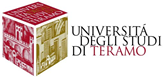 Dichiarazione concernente lo svolgimento di incarichi o alla titolarità di cariche in enti di diritto privato regolati o finanziati dalla pubblica amministrazione o allo svolgimento di attività professionali (art. 15, comma 1, lett. c), d.lgs. n.33/2013)DICHIARANTELuogo, data                                                                            				FirmaCognomeNomeData di nascitaComune di nascitaProvinciaCARICHE ASSUNTE PRESSO ENTI PUBBLICI O PRIVATI regolati o finanziati dalla pubblica amministrazioneCARICHE ASSUNTE PRESSO ENTI PUBBLICI O PRIVATI regolati o finanziati dalla pubblica amministrazioneCARICHE ASSUNTE PRESSO ENTI PUBBLICI O PRIVATI regolati o finanziati dalla pubblica amministrazioneCARICHE ASSUNTE PRESSO ENTI PUBBLICI O PRIVATI regolati o finanziati dalla pubblica amministrazioneCarica AssuntaDenominazione EnteDurataCompensoNullaEventuali annotazioni: NullaEventuali annotazioni: NullaEventuali annotazioni: NullaEventuali annotazioni: NullaEventuali annotazioni: NullaALTRI INCARICHI CON ONERI A CARICO DELLA FINANZA PUBBLICAALTRI INCARICHI CON ONERI A CARICO DELLA FINANZA PUBBLICAALTRI INCARICHI CON ONERI A CARICO DELLA FINANZA PUBBLICAALTRI INCARICHI CON ONERI A CARICO DELLA FINANZA PUBBLICATipologia incaricoDenominazione CommittenteDurataCompensoNullaEventuali annotazioni: NullaEventuali annotazioni: NullaEventuali annotazioni: NullaEventuali annotazioni: NullaEventuali annotazioni: NullaCARICHE DI AMMINISTRATORE O SINDACO DI SOCIETA’CARICHE DI AMMINISTRATORE O SINDACO DI SOCIETA’CARICHE DI AMMINISTRATORE O SINDACO DI SOCIETA’Tipo di caricaDenominazione della società (anche estera)Attività economica svoltaNullaEventuali annotazioni: NullaEventuali annotazioni: NullaEventuali annotazioni: NullaATTIVITA’ PROFESSIONALE SVOLTAEventuali annotazioni: Nulla